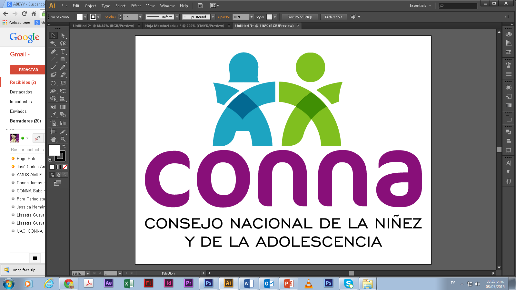 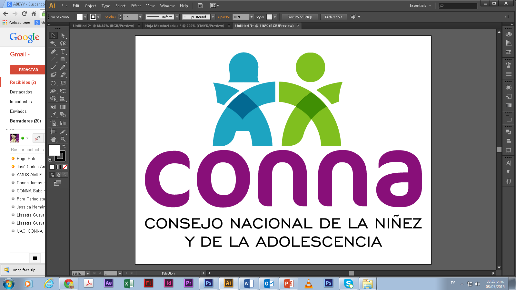 Resolución de Solicitud de InformaciónEl Consejo Nacional de la Niñez y de la Adolescencia, luego de haber recibido y admitido la solicitud de información No. 014/2019,  presentada ante la Unidad de Acceso a la Información Pública de esta dependencia el 24 de abril de 2019 por				, mediante la cual solicita  lo siguiente:1.	Nombre completo de la persona contratada como jefatura de información y análisis de la Subdirección de Políticas2.	Fecha de contratación3.	Documentos que comprueben que cuenta con maestría investigación social y metodología de investigación4.	Documentos que comprueben que cuenta con conocimientos de derechos humanos y de manera específica, lo relativo a derechos de niñez y adolescencia5.	Documentos o información que comprueben que tiene 5 años de experiencia como jefatura6.	Cuadro que contenga las evaluaciones realizadas por la jefatura actual de información y análisis en sus procesos de concurso, los resultados obtenidos cualitativa como cuantitativamente7.	De manera específica, detallar los aspectos que durante la prueba de conocimientos y la entrevista destacaron para la aprobación de las mismas que sean vinculantes con el perfil que se busca y las funciones que el puesto demanda 8.	Cuadro comparativo de los candidatos o candidatas que formaron la terna en la que se seleccionó la jefaturaY considerando que la solicitud cumple con todos los requisitos establecidos en el art.66 de La ley de Acceso a la Información Pública y los arts. 50 al 54 del Reglamento de la Ley de Acceso a la Información Pública, y que la información solicitada no se encuentra entre las excepciones enumeradas en los arts. 19 y 24 de la Ley, y 19 del Reglamento, resuelve:PROPORCIONAR LA INFORMACIÓN PÚBLICA SOLICITADADicha información será entregada tal como lo estableció la persona solicitante, de forma presencial. San Salvador, a las catorce horas del ocho de mayo de dos mil diecinueve.___________________________________           	Silvia Soledad Orellana Guillén                        Oficial de Información 